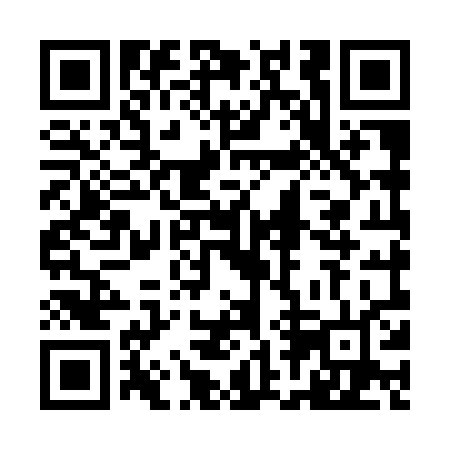 Prayer times for Terrenceville, Newfoundland and Labrador, CanadaMon 1 Jul 2024 - Wed 31 Jul 2024High Latitude Method: Angle Based RulePrayer Calculation Method: Islamic Society of North AmericaAsar Calculation Method: HanafiPrayer times provided by https://www.salahtimes.comDateDayFajrSunriseDhuhrAsrMaghribIsha1Mon3:145:151:136:409:1011:112Tue3:145:161:136:409:1011:113Wed3:155:171:136:409:1011:114Thu3:155:171:136:409:0911:115Fri3:165:181:146:409:0911:116Sat3:165:191:146:409:0811:117Sun3:175:201:146:409:0811:118Mon3:175:201:146:399:0711:119Tue3:185:211:146:399:0711:1010Wed3:185:221:146:399:0611:1011Thu3:195:231:146:399:0511:1012Fri3:205:241:156:389:0511:0913Sat3:215:251:156:389:0411:0714Sun3:235:261:156:389:0311:0615Mon3:255:271:156:379:0211:0416Tue3:275:281:156:379:0111:0217Wed3:295:291:156:369:0111:0118Thu3:315:301:156:369:0010:5919Fri3:325:311:156:358:5910:5720Sat3:345:321:156:358:5810:5521Sun3:365:341:156:348:5710:5322Mon3:385:351:156:348:5510:5123Tue3:405:361:156:338:5410:4924Wed3:425:371:156:328:5310:4725Thu3:445:381:156:328:5210:4526Fri3:465:391:156:318:5110:4327Sat3:485:411:156:308:4910:4128Sun3:505:421:156:298:4810:3929Mon3:525:431:156:298:4710:3730Tue3:545:441:156:288:4610:3531Wed3:565:461:156:278:4410:33